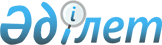 О признании утратившими силу некоторых решений Аршалынского районного маслихатаРешение Аршалынского районного маслихата Акмолинской области от 15 апреля 2016 года № 3/2      В соответствии с Законом Республики Казахстан от 24 марта 1998 года "О нормативных правовых актах", Аршалынский районный маслихат РЕШИЛ:

      1. Признать утратившими силу следующие решения Аршалынского районного маслихата:

      1) решение от 27 марта 2015 года № 40/11 "О повышении ставок земельного налога на не используемые земли сельскохозяйственного назначения Аршалынского района", (зарегистрировано в Реестре государственной регистрации нормативных правовых актов 29 апреля 2015 года № 4774, опубликовано в районных газетах "Аршалы айнасы" 22 мая 2015 года № 22, "Вперед" 22 мая 2015 года № 39);

      2) решение от 03 августа 2015 года № 44/4 "О повышении ставок единого земельного налога на не используемые земли сельскохозяйственного назначения в границах Аршалынского района", (зарегистрировано в Реестре государственной регистрации нормативных правовых актов 9 сентября 2015 года № 4971, опубликовано в районных газетах "Аршалы айнасы" 29 сентября 2015 года № 41, "Вперед" 29 сентября 2015 года № 75).

      2. Настоящее решение вступает в силу со дня подписания.


					© 2012. РГП на ПХВ «Институт законодательства и правовой информации Республики Казахстан» Министерства юстиции Республики Казахстан
				
      Председатель сессии
районного маслихата

И.Слободянюк

      Секретарь районного
маслихата

К.Шедербеков
